Комітет Верховної Ради України з питань правоохоронної діяльностіПро розгляд законопроектуза реєстр. № 3473 від 14.05.2020Комітет Верховної Ради України з питань бюджету на своєму засіданні   1 липня 2020 року (протокол №44) відповідно до статей 27 і 109 Бюджетного кодексу України та статті 93 Регламенту Верховної Ради України розглянув проект Закону України про внесення змін до Закону України "Про Державне бюро розслідувань" (реєстр. № 3473 від 14.05.2020), поданий народним депутатом України Гетманцевим Д.О.Законопроекту передбачає доповнити Закон України "Про Державне бюро розслідувань", зокрема положеннями щодо забезпечення осіб рядового і начальницького складу Державного бюро розслідувань (далі - ДБР) єдиним одностроєм, який отримуватимуть безоплатно, та надати право зберігати, носити та застосовувати вогнепальну зброю і спеціальні засоби особам рядового і начальницького складу ДБР, перелік яких затверджує Директор ДБР /згідно з чинною редакцією Закону – право зберігати, носити та застосовувати вогнепальну зброю і спеціальні засоби надано лише спеціальному підрозділу фізичного захисту/.Як зазначено автором у пояснювальній записці до законопроекту, реалізація його положень здійснюватиметься в межах видатків, передбачених державним бюджетом на відповідний рік, та інших джерел, не заборонених законодавством. За висновком Міністерства фінансів України до цього законопроекту (копія додається) реалізація вищезазначених положень законопроекту впливає на показники державного бюджету та потребуватиме у 2020 році додаткових видатків державного бюджету на забезпечення осіб рядового і начальницького складу ДБР одностроєм та придбання їм вогнепальної зброї і спеціальних засобів, кошти на придбання яких у державному бюджеті на 2020 рік не враховані.При цьому, до законопроекту не подано належного фінансово-економічного обґрунтування (у тому числі відповідних розрахунків) та пропозицій про зміни до законодавчих актів України щодо скорочення витрат бюджету та/або джерел додаткових надходжень до бюджету для досягнення його збалансованості, як це визначено частиною першою статті 27 Бюджетного кодексу України та частиною третьою статті 91 Регламенту Верховної Ради України. На невиконання вказаних вимог наголошено також у експертному висновку Міністерства фінансів України.Термін набрання чинності, визначений у законопроекті, не відповідає частині третій статті 27 Бюджетного кодексу України, якою передбачено, що закони України або їх окремі положення, які впливають на показники бюджету (зменшують надходження бюджету та/або збільшують витрати бюджету) і приймаються після 15 липня року, що передує плановому, вводяться в дію не раніше початку бюджетного періоду, що настає за плановим.За наслідками розгляду Комітет прийняв рішення, що проект Закону України про внесення змін до Закону України "Про Державне бюро розслідувань" (реєстр. № 3473 від 14.05.2020), поданий народним депутатом України Гетманцевим Д.О., має вплив на показники бюджету (збільшуючи видатки державного бюджету на забезпечення діяльності Державного бюро розслідувань). У разі прийняття відповідного закону до 15 липня 2020 року він має вводитися в дію не раніше 1 січня 2021 року, а після 15 липня 2020 року - не раніше 1 січня 2022 року (або 1 січня наступного за цим року залежно від часу прийняття закону).Додаток: на 2 арк.Голова Комітету 						Ю.Ю. АрістовВЕРХОВНА РАДА УКРАЇНИ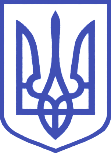 Комітет з питань бюджету01008, м.Київ-8, вул. М. Грушевського, 5, тел.: 255-40-29, 255-43-61, факс: 255-41-23